Les Ateliers d’ElodieVoici un aperçu en photos des activités réalisées avec les enfants au mois de novembre et décembre, au programme : Etoile en bâtonnet – Etoile en papier vitrail – Carte de vœux.La dernière semaine tous les enfants ont pu visionner 5 courts métrages en lien avec le thème de l’année qui s’intitule « Ma petite planète chérie ».Je vous souhaite à tous ainsi qu’à vos familles de belles fêtes de fin d’annéeJoyeux Noël 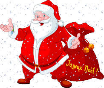 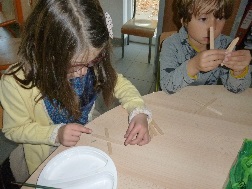 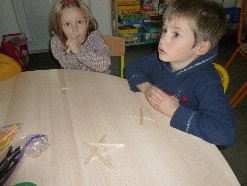 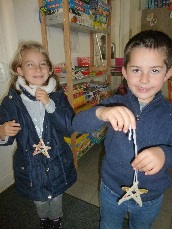 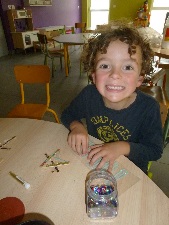 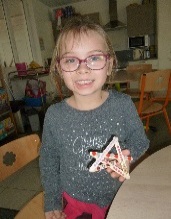 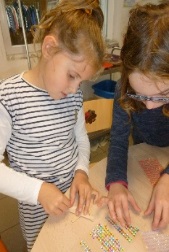 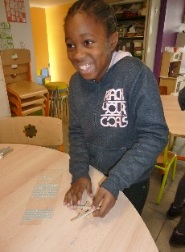 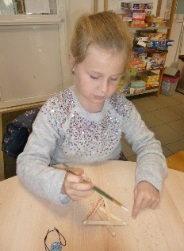 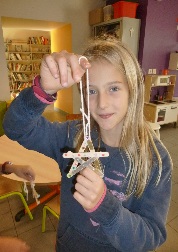 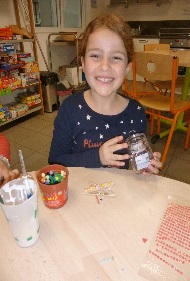 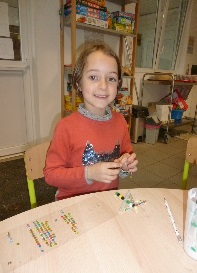 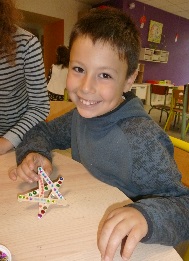 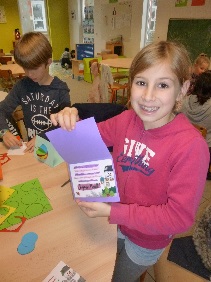 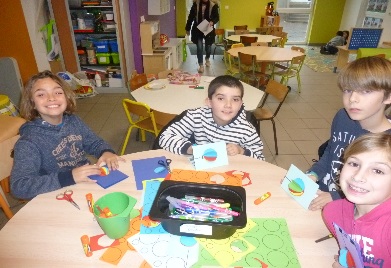 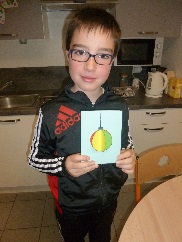 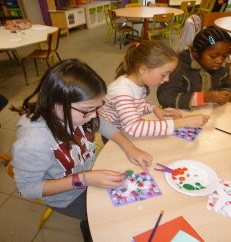 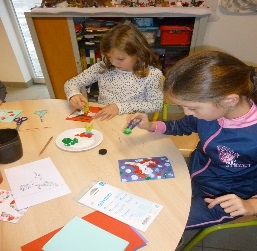 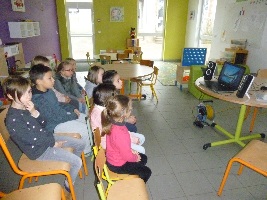 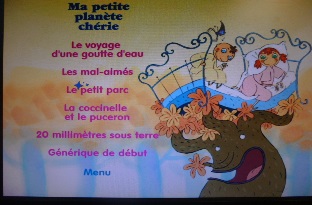 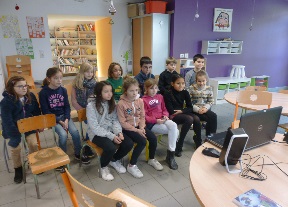 